 КОЛОКОЛЬЧИКслова И.Макарова                                                                          музыка неизвестного автора                                                обработка А.Свешникова и А.Грибкова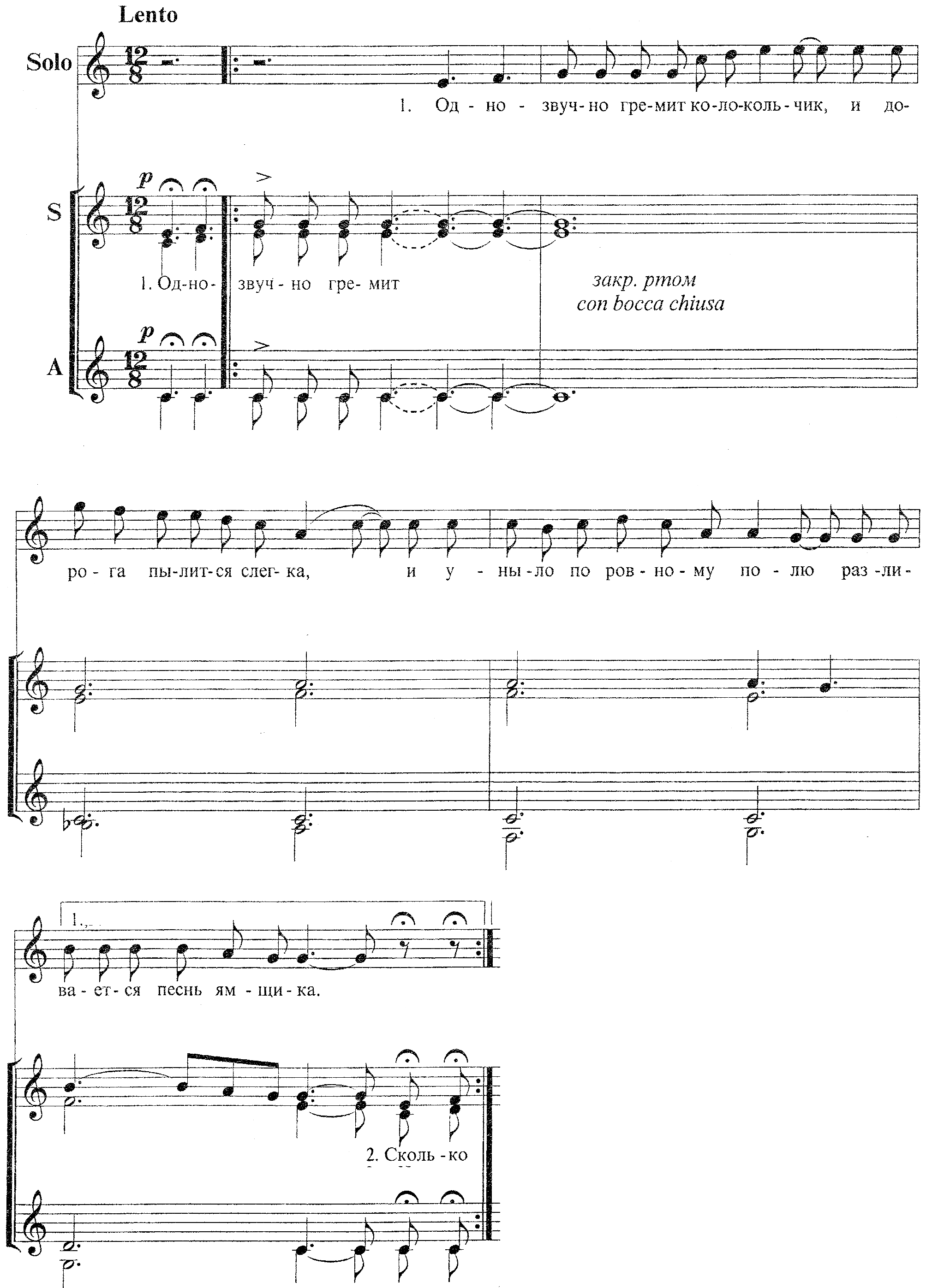 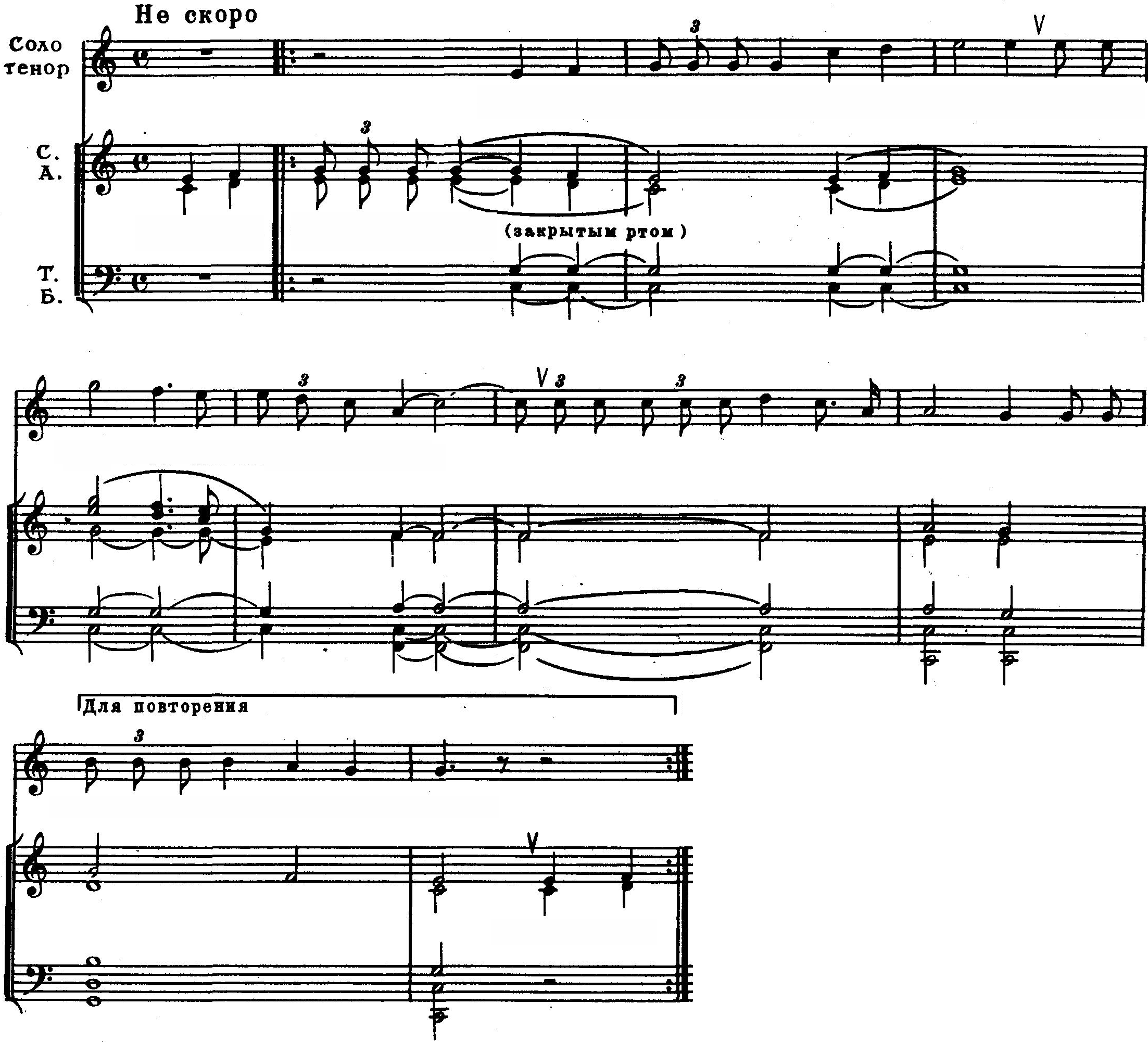                                                         2.Сколько  грусти в той песне  у   -   нылой, сколько                  2.Сколько   грусти в той песне         гру - сти в на-певе род  - ном,           что в груди моей хладной, о – сты – лой  разго-        - ре – ло- ся се - рдце   ог  -   нём.                                                                      3. И    при –                                                                      4. О – дно - 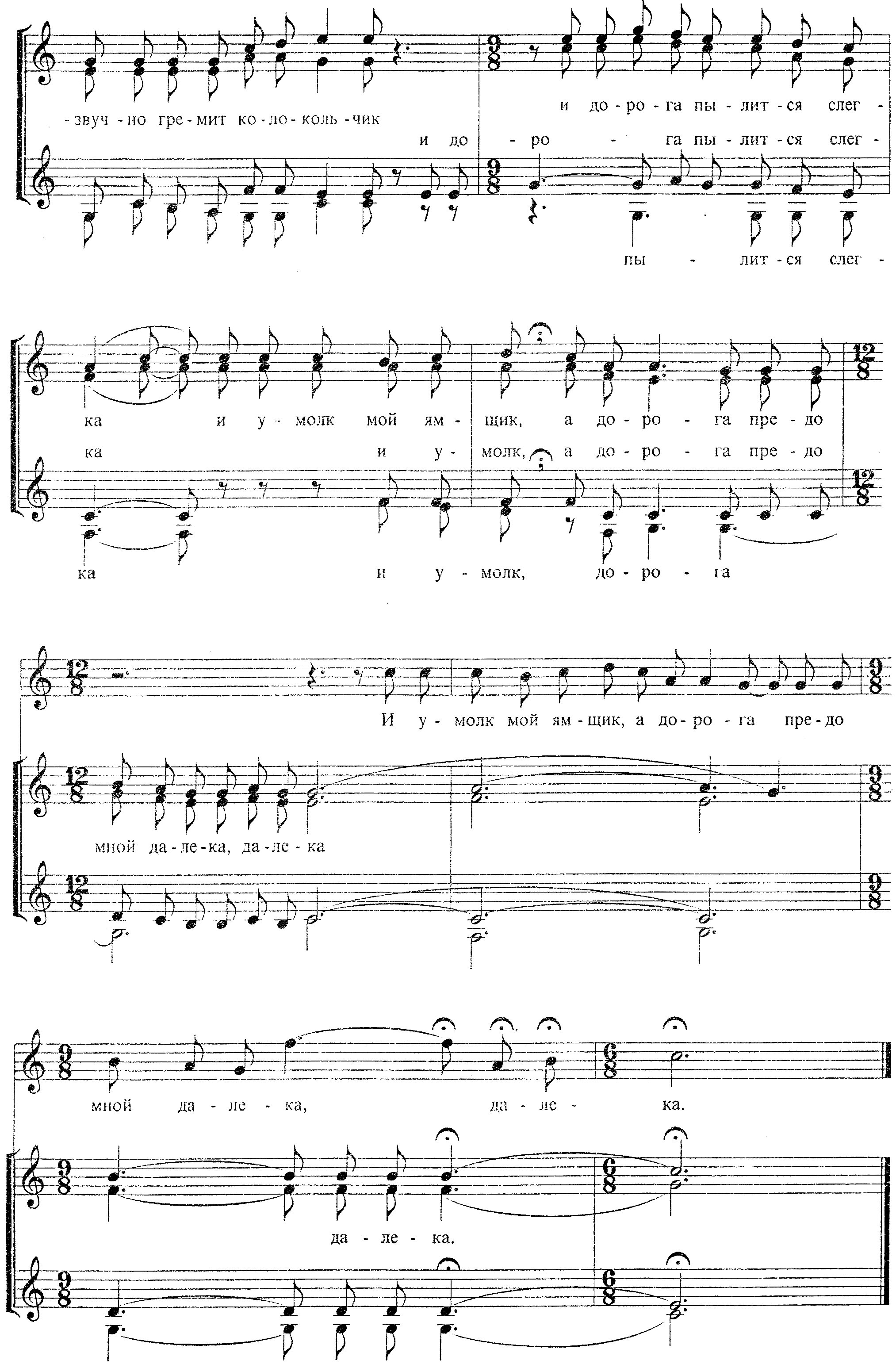 2.Сколько грусти в той песне унылой,Сколько грусти в напеве родном,	Что в груди моей хладной, остылойРазгорелося сердце огнём.3. И припомнил я ночи другие,И родные поля и леса,И на очи, давно уж сухие,Набежала, как искра, слеза.